§2356.  ExemptionsThe following exemptions apply to weekly earnings.  The maximum part of the aggregate disposable earnings of a responsible parent for any workweek that is subject to garnishment or income withholding may not exceed:  [PL 1995, c. 694, Pt. B, §2 (NEW); PL 1995, c. 694, Pt. E, §2 (AFF).]1.  Supporting spouse or dependent child.  When the individual is supporting that individual's spouse or dependent child, other than a spouse or child with respect to whose support that order is used, 50% of that individual's disposable earnings for that week; or[PL 1995, c. 694, Pt. B, §2 (NEW); PL 1995, c. 694, Pt. E, §2 (AFF).]2.  Not supporting spouse or dependent child.  When the individual is not supporting such a spouse or dependent child described in subsection 1, 60% of that individual's disposable earnings for that week.[PL 1995, c. 694, Pt. B, §2 (NEW); PL 1995, c. 694, Pt. E, §2 (AFF).]With respect to the disposable earnings of any individual for any workweek, the 50% specified in subsection 1 is deemed to be 55% and the 60% specified in subsection 2 is deemed to be 65% if and to the extent that such earnings are subject to garnishment to enforce a support order with respect to a period that is prior to the 12-week period that ends with the beginning of that workweek.  In no event may the amount withheld exceed the limitations imposed by 15 United States Code, Section 1673.  [PL 1995, c. 694, Pt. B, §2 (NEW); PL 1995, c. 694, Pt. E, §2 (AFF).]SECTION HISTORYPL 1995, c. 694, Pt. B, §2 (NEW). PL 1995, c. 694, Pt. E, §2 (AFF). The State of Maine claims a copyright in its codified statutes. If you intend to republish this material, we require that you include the following disclaimer in your publication:All copyrights and other rights to statutory text are reserved by the State of Maine. The text included in this publication reflects changes made through the First Regular and First Special Session of the 131st Maine Legislature and is current through November 1, 2023
                    . The text is subject to change without notice. It is a version that has not been officially certified by the Secretary of State. Refer to the Maine Revised Statutes Annotated and supplements for certified text.
                The Office of the Revisor of Statutes also requests that you send us one copy of any statutory publication you may produce. Our goal is not to restrict publishing activity, but to keep track of who is publishing what, to identify any needless duplication and to preserve the State's copyright rights.PLEASE NOTE: The Revisor's Office cannot perform research for or provide legal advice or interpretation of Maine law to the public. If you need legal assistance, please contact a qualified attorney.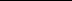 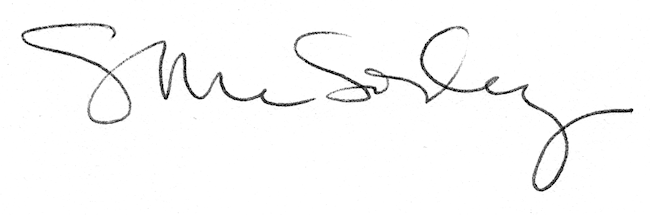 